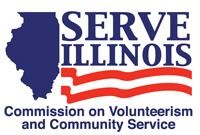 www.Serve.Illinois.gov  Public Relations Committee Meeting Agenda Meeting date: Wednesday, November 3rd, 2021 4:00 PM – 5:00 PMLocations Virtual Meeting Via Zoom Virtual Meeting Credentials: Provided in Meeting Invitation or contact Claire Sterling to get link at claire.starling@illinois.gov 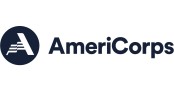 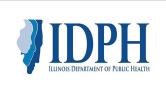  	 	 	 	 	 	Agenda Call to Order- Catherine Leonis Roll Call- Commissioners, please type your name in the chat. Approval of Minutes- Catherine LeonisBranding Discussion- PGM Pamela TaylorServe Outreach ProposalDiscuss the goals of our Branding StrategyNext StepsCommittee Member InquiryServe Illinois Newsletter- Cassie McNeillServe Illinois Event Updates- Cassie McNeillDiscussion and InputNext Steps Adjourned 